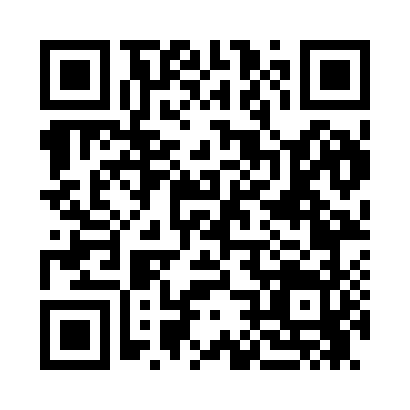 Prayer times for Tibitha, Virginia, USAMon 1 Jul 2024 - Wed 31 Jul 2024High Latitude Method: Angle Based RulePrayer Calculation Method: Islamic Society of North AmericaAsar Calculation Method: ShafiPrayer times provided by https://www.salahtimes.comDateDayFajrSunriseDhuhrAsrMaghribIsha1Mon4:165:471:095:038:3110:022Tue4:165:471:095:038:3110:023Wed4:175:481:095:038:3110:024Thu4:185:481:105:038:3110:015Fri4:185:491:105:038:3010:016Sat4:195:501:105:048:3010:017Sun4:205:501:105:048:3010:008Mon4:215:511:105:048:3010:009Tue4:215:511:105:048:299:5910Wed4:225:521:115:048:299:5811Thu4:235:531:115:048:289:5812Fri4:245:531:115:048:289:5713Sat4:255:541:115:048:289:5614Sun4:265:551:115:048:279:5615Mon4:275:551:115:048:269:5516Tue4:285:561:115:048:269:5417Wed4:295:571:115:048:259:5318Thu4:305:581:115:048:259:5219Fri4:315:581:115:048:249:5120Sat4:325:591:115:048:239:5021Sun4:336:001:125:048:239:4922Mon4:346:011:125:048:229:4823Tue4:356:021:125:038:219:4724Wed4:366:021:125:038:209:4625Thu4:386:031:125:038:209:4526Fri4:396:041:125:038:199:4427Sat4:406:051:125:038:189:4328Sun4:416:061:125:038:179:4229Mon4:426:061:125:028:169:4030Tue4:436:071:115:028:159:3931Wed4:446:081:115:028:149:38